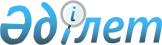 О внесении изменений в решение Аральского районного маслихата Кызылординской области № 473 "О бюджете сельского округа Косаман на 2021-2023 годы" от 31 декабря 2020 годаРешение Аральского районного маслихата Кызылординской области от 12 ноября 2021 года № 147
      Аральский районный маслихат Кызылординской области РЕШИЛ:
      1. Внести в решение Аральского районного маслихата Кызылординской области "О бюджете сельского округа Косаман на 2021-2023 годы" от 31 декабря 2020 года № 473 (зарегистрировано в Реестре государственной регистрации нормативных правовых актов за номером 8111) следующие изменения:
      пункт 1 изложить в новой редакции:
      "1. Утвердить бюджет сельского округа Косаман на 2021-2023 годы согласно приложениям 1, 2 и 3, в том числе на 2021 год в следующих объемах:
      1) доходы – 45 530,5 тысяч тенге;
      налоговые поступления – 3 300 тысяч тенге;
      поступления от продажи основного капитала – 0;
      поступления трансфертов – 42 230,5 тысяч тенге;
      2) затраты – 46 931,9 тысяч тенге;
      3) чистое бюджетное кредитование – 0;
      бюджетные кредиты – 0;
      погашение бюджетных кредитов – 0;
      4) сальдо по операциям с финансовыми активами – 0;
      приобретение финансовых активов – 0;
      поступления от продажи финансовых активов государства-0;
      5) дефицит (профицит) бюджета – 0;
      6) финансирование дефицита (использование профицита) – 0;
      Приложение 1 указанного решения изложить в новой редакции согласно приложению к настоящему решению.
      2. Настоящее решение вводится в действие с 1 января 2021 года и подлежит официальному опубликованию. Бюджет сельского округа Косаман на 2021 год
					© 2012. РГП на ПХВ «Институт законодательства и правовой информации Республики Казахстан» Министерства юстиции Республики Казахстан
				
      Секретарь Аральского районного маслихата 

Б.Турахметов
Приложение к решению Аральского районного маслихатаот "12" ноября 2021 года № 147Приложение 1 к решениюАральского районного маслихатаот "31" декабря 2020 года № 473
Категория 
Категория 
Категория 
Категория 
Сумма 
2021 год
 (тысяч тенге)
Класс
Класс
Класс
Сумма 
2021 год
 (тысяч тенге)
Подкласс
Подкласс
Сумма 
2021 год
 (тысяч тенге)
Наименование
Сумма 
2021 год
 (тысяч тенге)
1
2
3
4
5
1. Доходы
45 530,5
1
Налоговые поступления
3 300
01
Подоходный налог
13
2
Индивидуальный подоходный налог
13
04
Налоги на собственность
3 287
1
Налоги на имущество
10
3
Земельный налог
445
4
Налог на транспортные средства
2 832
4
Поступления трансфертов
42 230,5
02
Трансферты из вышестоящих органов государственного управления
42 230,5
3
Трансферты из района (города областного значения) бюджета
42 230,5
Функциональная группа
Функциональная группа
Функциональная группа
Функциональная группа
Сумма 
2021 год
 (тысяч тенге)
Администратор бюджетных программ
Администратор бюджетных программ
Администратор бюджетных программ
Сумма 
2021 год
 (тысяч тенге)
Программа
Программа
Сумма 
2021 год
 (тысяч тенге)
Наименование
Сумма 
2021 год
 (тысяч тенге)
2. Расходы
46 931,9
01
Государственные услуги общего характера
22 865
124
Аппарат акима города районного значения, села, поселка, сельского округа
22 865
001
Услуги по обеспечению деятельности акима города районного значения, села, поселка, сельского округа
22 865
05
Здравоохранение
78
124
Аппарат акима района в городе, города районного значения, поселка, села, сельского округа
78
002
Организация в экстренных случаях доставки тяжелобольных людей до ближайшей организации здравоохранения, оказывающей врачебную помощь
78
07
Жилищно-коммунальное хозяйство
2 116,9
124
Аппарат акима города районного значения, села, поселка, сельского округа
2 116,9
008
Освещение улиц населенных пунктов
1796,4
009
Обеспечение санитарии населенных пунктов
232
011
Благоустройство и озеленение населенных пунктов
88,5
08
Культура, спорт, туризм и информационное пространство
21 872
124
Аппарат акима города районного значения, села, поселка, сельского округа
21 872
006
Поддержка культурно-досуговой работы на местном уровне
21 872
3.Чистое бюджетное кредитование
0
Бюджетные кредиты
0
5
Погашение бюджетных кредитов
0
4. Сальдо по операциям с финансовыми активами
0
Приобретение финансовых активов
0
5. Дефицит (профицит) бюджета
0
6. Финансирование дефицита (использование профицита) бюджета
0
8
Используемые остатки бюджетных средств
0
1
Свободные остатки бюджетных средств
0
01
Свободные остатки бюджетных средств
0
2
Остатки бюджетных средств на конец отчетного периода
0
01
Остатки бюджетных средств на конец отчетного периода
0